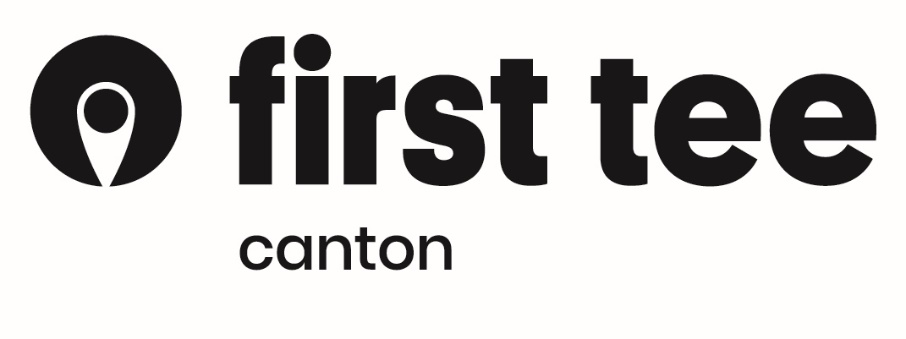 Volunteer ApplicationContact Information:Name:      	E-mail:     Street:      	City/State/Zip:        Home Phone:     	Cell Phone:      Birthdate: 	       Best way to contact you:      Emergency Contact:Name:      Relationship:      Phone:      Current Job Profile:Student	Employed Full-Time  Employed Part-Time    Retired   		 Other      	Current job responsibilities:      	Golf Skills/Experience:None	Beginner	Intermediate		ProCommunity Affiliations (clubs, churches, service organizations, etc.):Previous Volunteer Experience with Children or Youth:Why do you want to serve as a volunteer for The First Tee of Canton?Do you have?Your own transportation?  Yes		NoLiability insurance?	 Yes	              NoA valid driver’s license?     Yes 	    NoPlease list three (3) professional and/or personal references (not including relatives). References will remain confidential.When are you able to volunteer? Days    Evenings    Weekends    Other (Specify):      How many hours per week can you volunteer?      Please			LIABILITY RELEASE, WAIVER, HOLD HARMLESS,and COVENANT NOT TO SUE AGREEMENT (“the Agreement”) BETWEEN Fore Stark County Youth Development, Inc. (DBA First Tee – Canton)&VOLUNTEER NAME (please print):  	I, the undersigned, understand that Fore Stark County Youth Development, Inc. (“First Tee”) is offering me a community service opportunity and my participation is completely voluntary (“Volunteer Activity”). The Volunteer Activity has been fully explained to me and I fully understand and appreciate the dangers, hazards, and risks inherent in the Volunteer Activity, and in any activity I undertake supplemental to that Volunteer Activity. These dangers, hazards, and risks can result in injury and impairment to my body, general health, well-being, personal property, property under my responsibility, and could include serious or even fatal injuries or damages. These dangers, hazards, and risks include those foreseen and unforeseen, known and unknown.  In consideration for voluntarily undertaking the Volunteer Activity, I, the undersigned, on behalf of myself, my family, heirs, assigns, and personal representative(s), hereby VOLUNTARILY RELEASE, WAIVE, DISCHARGE, FOREVER HOLD HARMLESS, AND COVENANT NOT TO SUE the First Tee, its administrators, officers, trustees, employees, agents, servants, members, and any affiliates (“the Releasees”) from and against ANY and ALL present and future liability, claims, demands, actions, causes of action, costs and expenses whatsoever arising out of or related to any loss, damage, or injury, including but not limited to suffering, death and/or disability, that may be sustained by me or any of the property belonging to me or under my personal liability, WHETHER CAUSED BY THE NEGLIGENCE OR CARELESSNESS OF THE RELEASEES or otherwise, while participating in the Volunteer Activity, and in any independent activity I undertake supplemental to the Volunteer Activity.  I HEREBY VOLUNTARILY ASSUME FULL RESPONSIBILITY FOR ANY RISKS OF LOSS, PROPERTY DAMAGE OR PERSONAL INJURY, INCLUDING BUT NOT LIMITED TO SUFFERING, DEATH OR DISABILITY, that may be sustained by me or any of the property belonging to me or under my personal liability, WHETHER CAUSED BY THE NEGLIGENCE OR CARELESSNESS OF THE RELEASEES or otherwise, while participating in the Volunteer Activity, and in any independent activity I undertake supplemental to the Volunteer Activity.  I further agree that this Agreement expresses a full and complete settlement of liability on my part, regardless of the adequacy of the aforesaid and that the acceptance of this Agreement shall not operate as an admission of liability on the part of anyone, nor as estoppel, waiver, or bar with respect to any claim the Releasees may have against the undersigned.  I further understand, agree, and hereby grant the Releasees permission to authorize emergency medical treatment for me, if necessary, and that such action by Releasees shall be subject to the terms of this Agreement. I understand and agree that the Releasees assume NO responsibility for any injury, damages, or loss which might arise out or in connection with such authorized emergency medical treatment.  I further understand that the First Tee does not maintain any insurance policy covering any circumstances arising from my participation in the Volunteer Activity. As such, I am aware that I should review my personal insurance coverage.  It is my express intent that this Agreement shall bind the members of my family and my spouse (if applicable), if I am alive, and my heirs, executors, assigns, and personal representative(s), if I am deceased or incompetent, and shall be deemed as A VOLUNTARY AGREEMENT TO RELEASE, WAIVE, DISCHARGE, FOREVER HOLD HARMLESS, AND COVENANT NOT TO SUE the above-named Releasees.  I hereby further agree that this Agreement shall be construed in accordance with the laws of the State of Ohio.** THIS IS A LEGAL AGREEMENT THAT INCLUDES A RELEASE OF LEGAL RIGHTS. READ AND BE CERTAIN YOU UNDERSTAND ITS TERMS BEFORE SIGNING **In signing this Agreement, I acknowledge and represent that I have read the foregoing Agreement in its entirety, understand it, and sign it voluntarily as my own free act and deed; no oral representations, statements, or inducements apart from the foregoing written have been made; I am at least eighteen (18) years of age and fully competent; and I execute this Agreement for full, adequate, and complete consideration, fully intending to be bound by same.Signature:	 Full Name (please print):  	All volunteers 18 and older are required to take a background check and complete a SafeSport Training prior to volunteering.  Please submit completed form to Mindy Pamer, mpamer@firstteecanton.org or                   P.O. Box 7555, Canton, OH 44705.Date  	NameRelationshipAddressPhoneTypePositionDescriptionDays/TimeGolf ExperienceInterest Area (check all that apply)ProgrammingAssistant CoachAssist with classes, reinforcing life & golf skills.  Responsible for setting up equipment for class. Opportunity to become trained coachMon-Sat1.5 to 2.5 hours per week, Spring, summer, fallWinter TBDYESProgrammingMonitorAssists coaches & staff with monitoring students during lessons.  Checks students in and out for class. Set up course & tear down after classes.Mon-Sat1.5 to 2.5 hours per week, Spring, summer, fallWinter TBDNOProgrammingTutoring & MentoringWork with students after school in future learning space.Weekdays; eveningsNOOfficeBusinessAssists with IT, marketing, HR or other business-related servicesAs NeededNOOfficeAdminAssists with general office dutiesMon-Fri9AM-5PMNOMaintenanceFacilitiesAssists course superintendent with grounds & building maintenance (weeding, planting, mowing, green upkeep, etc.)Mon-FridayorAs NeededNOSpecialEvents/FundraisingAssists with organizing &  planning fundraising events & special eventsAs NeededNO